Anmeldungen für das pg Sommerferienprogramm 2019	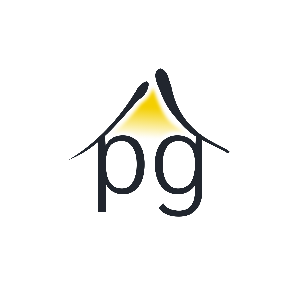 Anfangs-Treffpunkt immer am pg JugendzentrumFür alle nicht aufgeführten Aktionen ist keine Anmeldung erforderlich.Einfach vorbeikommen, mitmachen & Spaß haben!!!Einverständniserklärung / AnmeldungHiermit melde ich mich / meinen Sohn / meine Tochter für die obenstehenden angekreuzten Aktionen verbindlich an.Name: __________________________________________________________________Vorname: _______________________________________________________________Straße: _________________________________________________________________PLZ / Ort: ______________________________________________________________Alter______________  Tel.-Nr.: ________________________________________________________________Mein Kind hat folgende Einschränkung: _______________________________________Mein Kind braucht folgende Medikamente: ____________________________________Im Notfall erreichen Sie uns unter: ___________________________________________Unterschrift eines/einer Erziehungsberechtigten: _________________________________________________________________Kostenbeiträge müssen sofort bei der Anmeldung bezahlt werden. Erst dann ist die Anmeldung verbindlich!WANN?WAS?EigenbeteiligungTeilnahme (ankreuzen)Mittwoch, 17.07.13:30 - 18:00 UhrTonstudio Sing-Point Münster2 €Dienstag, 23.07.15:00 – 19:00UhrKletterpark IbbenbürenMünster3 €Donnerstag, 25.07.13:30 – 17:00 UhrMonolith Boulderhalle Münster3 €Freitag, 26.07.15:00 – 17:00 Uhr Gruppe 117:00 – 19:00 Uhr Gruppe 2Bogenschießen im PGkostenlosDonnerstag, 01.08.09:00 – ca. 20:00 UhrTag am Meer 5 €Freitag, 02.08.Ninfly Trampolinpark Münster2 €